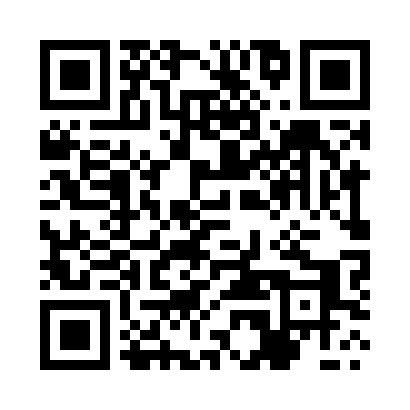 Prayer times for Trzemeszno, PolandMon 1 Apr 2024 - Tue 30 Apr 2024High Latitude Method: Angle Based RulePrayer Calculation Method: Muslim World LeagueAsar Calculation Method: HanafiPrayer times provided by https://www.salahtimes.comDateDayFajrSunriseDhuhrAsrMaghribIsha1Mon4:206:2212:525:197:249:182Tue4:176:2012:525:207:259:213Wed4:146:1812:525:227:279:234Thu4:116:1512:525:237:299:255Fri4:086:1312:515:247:319:286Sat4:056:1112:515:257:329:307Sun4:026:0812:515:277:349:338Mon3:596:0612:505:287:369:359Tue3:566:0412:505:297:389:3810Wed3:526:0112:505:307:399:4011Thu3:495:5912:505:327:419:4312Fri3:465:5712:495:337:439:4513Sat3:435:5512:495:347:459:4814Sun3:405:5212:495:357:469:5115Mon3:365:5012:495:367:489:5316Tue3:335:4812:485:377:509:5617Wed3:305:4612:485:397:529:5918Thu3:265:4312:485:407:5310:0219Fri3:235:4112:485:417:5510:0420Sat3:195:3912:485:427:5710:0721Sun3:165:3712:475:437:5910:1022Mon3:125:3512:475:448:0010:1323Tue3:095:3312:475:458:0210:1624Wed3:055:3112:475:478:0410:1925Thu3:015:2812:475:488:0610:2226Fri2:585:2612:465:498:0710:2527Sat2:545:2412:465:508:0910:2928Sun2:505:2212:465:518:1110:3229Mon2:465:2012:465:528:1310:3530Tue2:425:1812:465:538:1410:39